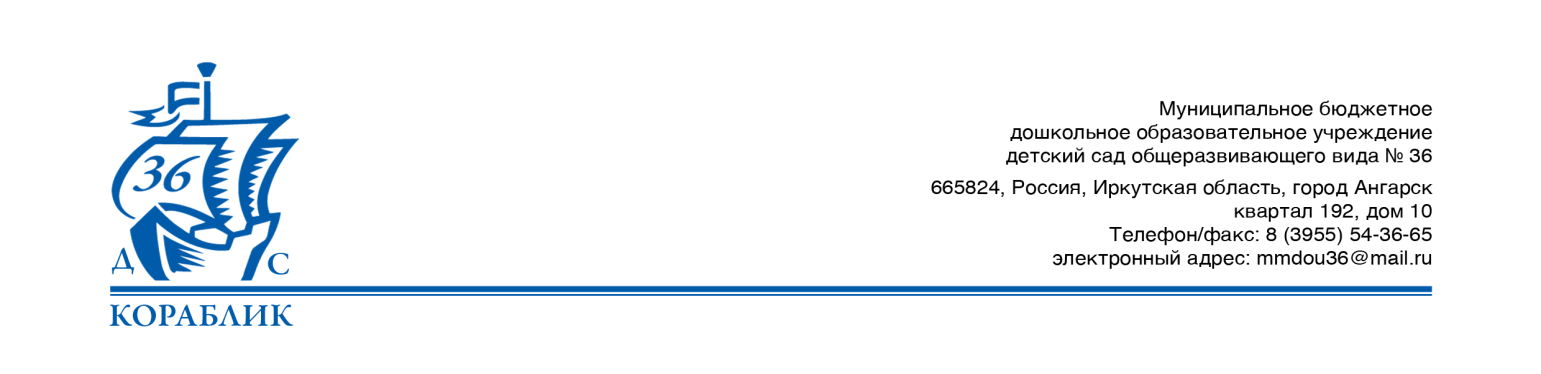 Мониторинг числа активных воспитанниковДатаСписочный составКоличество посещений%21.10.20202068943,20